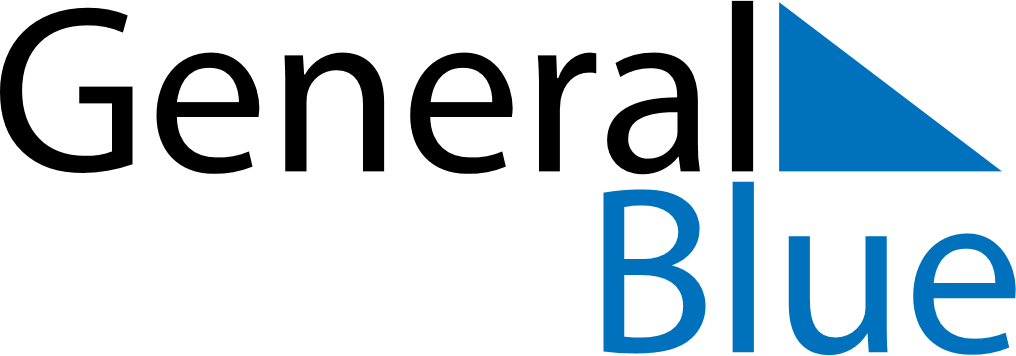 Weekly CalendarSeptember 5, 2021 - September 11, 2021Weekly CalendarSeptember 5, 2021 - September 11, 2021Weekly CalendarSeptember 5, 2021 - September 11, 2021Weekly CalendarSeptember 5, 2021 - September 11, 2021Weekly CalendarSeptember 5, 2021 - September 11, 2021Weekly CalendarSeptember 5, 2021 - September 11, 2021SUNDAYSep 05MONDAYSep 06MONDAYSep 06TUESDAYSep 07WEDNESDAYSep 08THURSDAYSep 09FRIDAYSep 10SATURDAYSep 11